Bill Form	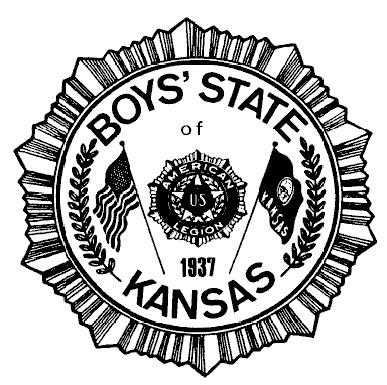 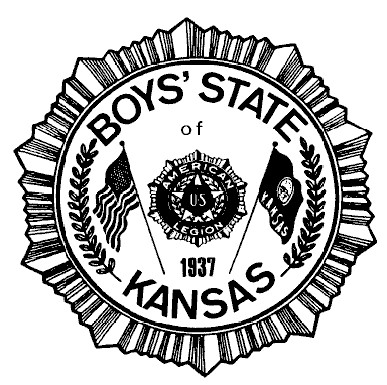 Bill Title:		 BY:	Whereas, xxx Whereas, xxxBE IT ENACTED BY THE AMERICAN LEGION BOYS STATE OF KANSAS THAT:xxxTasks for J.C. on the Calendar and Committees:Bill numbered: Bill scheduled for debate in (House | Senate) onDate: _____________ Time: _____________Debate on the bill in the chamber shall be limited as follows:Bill given to Speaker (House) or President (Senate)In the first chamber:Speaker or President reads title of bill, rules on debate, author and committee recommendation for billBill debated and amended as notedChamber voteIn favor: _____________ Against: _____________Bill returned to J. C on Calendar and CommitteesIn second chamber:Speaker or President reads title of bill, rules on debate, author and committee recommendation for billBill debated and amended as notedChamber vote:In favor: _____________	Against: _____________Bill returned to J. C on Calendar and CommitteesTasks for the Governor:Governor’s decision:Approve		|	VetoSignature of the Governor: __________________________________________________If the bill is approved, take the bill to the Banking Center for processingIf the bill is vetoed forward the bill to the J.C. on the Calendar and Committees